ESCOLA _________________________________DATA:_____/_____/_____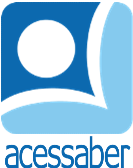 PROF:_______________________________________TURMA:___________NOME:________________________________________________________SITUAÇÕES PROBLEMA DE ADIÇÃO E SUBTRAÇÃOJean tinha 39 adesivos. Ele recebeu mais alguns adesivos para seu aniversário. Então ele ficou com 61 adesivos. Quantos adesivos ele recebeu em seu aniversário?R: Um ônibus escolar levava 27 meninos e 35 meninas. Quantas crianças o ônibus levava?R: Gabriel tinha 73 reais. Ele gastou 55 reais comprando itens para  sua cobra de estimação. Quantos reais ele ainda tem?R: Para uma festa na escola, a mãe de Cíntia fez 1.215 brigadeiros e o pai de Paulo fez 1.112 beijinhos. Quantos doces os dois trouxeram ao todo?R: Um sítio tem 58 gansos e 37 patos. Quantas aves há no sítio? R: 